                                                                                                                                                                                                                                                                                                                                                                                                                                                                                                                                                                                                                                                                                                                                                                                                                                                                                                                                                                                                                                                                                                                                                                                                                                                                                                                                                                                                                                                                                                                                                                                                                                                                                                                                                                                                                                                                                                                                                                                                                                                                                                                                                                                                                                                                                                                                                                                         ANEXO I – TERMO DE AUTORIZAÇÃO – BCE/UnBEdital DPG Nº 011/2022Apoio à execução de projetos de pesquisas científicas, tecnológicas e de inovação de discentes de pós-graduação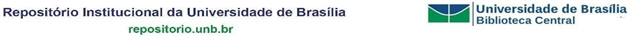 TERMO DE AUTORIZAÇÃOIdentificaçãoAutor: Lucas Rafael Justino de MoraisRG:                 2984093 SSP/DF             CPF:059.385.611-24        E-mail: lucasrafaeljustino.1@gmail.comFone: 61 995196569Vínculo na UnB: Aluno de mestradoLocal de Estudo na UnB: Programa de Pós-Graduação em MetafísicaTítulo do Documento: A semiótica do racismo no assujeitamento do Outro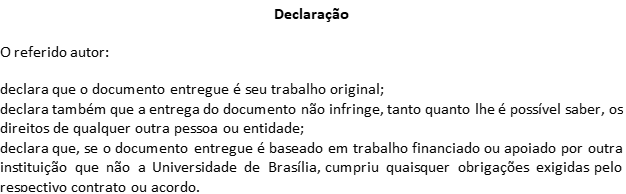 Termo de AutorizaçãoNa qualidade de titular dos direitos morais de autor do conteúdo(x) Autorizo a Biblioteca Central da Universidade de Brasília a disponibilizar a obra, gratuitamente, para fins acadêmicos e não comerciais (leitura, impressão e/ou download) a partir desta data.(   ) Não autorizo a Biblioteca Central da Universidade de Brasília a disponibilizar a obra, em decorrência de ter cedido o direito autoral patrimonial ao editor.A obra continua protegida por Direito Autoral e/ou por outras leis aplicáveis. Qualquer uso da obra que não o autorizado sob esta licença ou pela legislação autoral é proibido.Brasília, 14 de Outubro de 2022